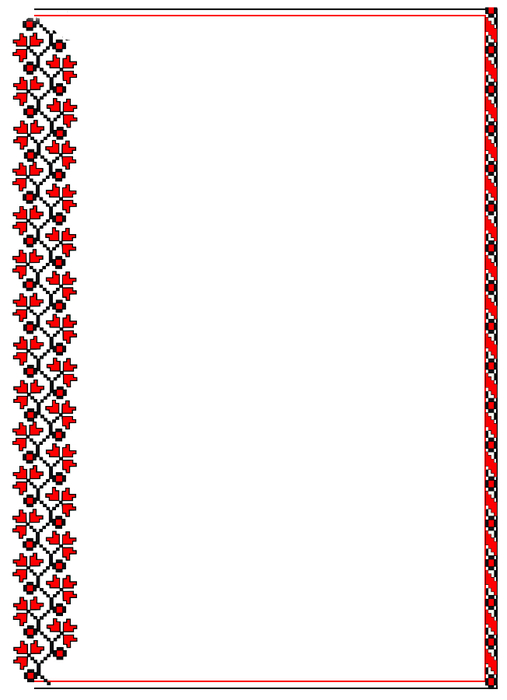 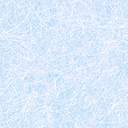 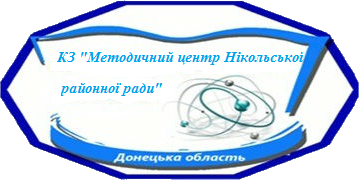 КЗ «Методичний центр Нікольської районної ради Донецької області»Школа професійної адаптації молодого заступника директора з навчально-виховної роботиМетодичний вісник(на допомогу молодому заступнику директора  з навчально-виховної   роботи)2017 – 2018 навчальний рікУпорядник: керівник Школи новопризначеного заступника директора з навчально-виховної роботи, директор КЗ «Методичний центр Нікольської районної ради Донецької області» Антикало С.М.ПередмоваНова парадигма освіти визначає змістовно-ціннісні орієнтири освітнього процесу. В усьому світі завданням навчально-виховної роботи вже є не просто надання людині певної суми знань, а її розвиток, становлення особистості, формування мотивації до самонавчання та навичок саморозвитку, самоактуалізації. Поява нового покоління з іншою філософією життя, якісно іншою моделлю адаптації викликає необхідність переглянути позиції сучасного керівника загальноосвітнього навчального закладу та його заступників.Тому важливою є проблема науково-методичного забезпечення становлення і розвитку особистості керівного складу навчального закладу.Система підвищення професійної компетентності, творчого потенціалу заступника директора з навчально-виховної роботи – це цілий комплекс взаємопов’язаних і  взаємозумовлених організаційно-змістових компонентів. Вона передбачає безперервну післядипломну педагогічну освіти і здійснюється практично постійно із урахуванням запитів та потреб кожного ЗНВР. Головна мета науково-методичної роботи у роботі з заступниками -  не лише надання їм реальної дієвої допомоги у розвитку професійної майстерності, але й активізація творчого потенціалу кожного з них.Динамічні зміни життя, постійне оновлення інформації зумовлюють потребу в членах суспільства – фахівцях, які здатні оперативно адаптуватись, навчатись протягом життя, безперервно розвиватись. Провідні освітянські документи визначають компетентнісно орієнтований підхід пріоритетом розвитку сучасної вітчизняної системи освіти. Концепція середньої загальноосвітньої школи, критерії оцінювання навчальних досягнень учнів у системі загальної середньої освіти, Державний стандарт базової та повної загальної середньої освіти, концепція профільного навчання в старшій школі та інші базові освітянські документи ґрунтуються на компетентнісній стратегії. Компетентнісний підхід до організації методичної роботи в загальноосвітньому навчальному закладі – це відповідь на вимоги часу. Компетенція – це коло питань, у яких людина добре обізнана, пізнала їх і має практичний досвід їх вирішення, це спроможність виконувати будь-яке завдання якісно та ефективно. Під компетентністю розуміють спеціально структуровані знання, уміння, навички, що їх набувають у процесі навчання, які дозволяють вирішувати проблеми характерні для певної сфери діяльності. Сформовані компетентності людина використовує за потреби. Отже, компетентність – це результативно-діяльнісна характеристика освіти. Рівень професійної компетентності заступника директора з навчально-виховної роботи — це його знання, уміння, особистий досвід. Бути компетентним означає бути здатним мобілізувати за потреби отримані знання й досвід. Професійна компетентність заступника потребує постійного розвитку й удосконалення. Мета даних рекомендацій – надати практичну допомогу в організації компетентнісного підходу до методичної роботи як фактору професійного зростання педагогів у загальноосвітньому навчальному закладі. Душевна погода буває різною: теплою і сонячною, з легким морським бризом, а іноді з’являються  хмарки і навіть тучки.  І сьогодні  давайте  подумаємо над способами та варіантами як підняти настрій собі любимій (чи любимому).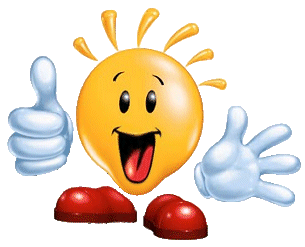 Пропонуємо створити «скриньку штучок –  антитучок», а саме таких прийомів, які допоможуть себе привести в нормальну душевну форму. Ми почнемо, а ви продовжуйте, присилайте свої варіанти і доповнення:1. З’їжте щось смачне – шоколадку, випийте чашечку кави або ароматного чаю, особливо гарно діють на нервову систему продукти, які мають «гормон оптимізму»: банани, ананас, волоські горіхи, фундук, арахіс, вівсянка. 2. Масаж  для всього тіла: розслаблюючий, тонізуючий та інші. Уявіть: напівтемрява, приємна музика, запах ароматної олії. Чутливі сильні руки масажиста. Музика і повний релакс Вам забезпечено. 3. Баня або сауна. Пар, березовий (за «смаком») віник. Єдність і перехід контрастів. Відпочинок для тіла і душі. Якщо хочете відчути себе «заново народженим» - цей варіант для Вас. Гарна альтернатива бані – гаряча ванна. 4. Сон. Дуже часто поганий настрій буває через недосипання і втому. 5. Дзвінок  другу. Зателефонуйте подрузі, другу, приємної для Вас людині, з яким можливо поговорити «ні про що». Легке спілкування на приємні теми, підніме настрій і відволіче  від «тяжких» думок.   6. Підійдіть до дзеркала, усміхніться собі. Посмішка творить чудеса. Посмішка – це не просто весела гримаса. На обличчі розташовано багато мімічних м’язів, які відповідають на душевні  стани.  Легка внутрішня посмішка нікому не завадить.  7. Активний відпочинок. Вибирайте заняття до душі. 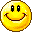  8. Серед головних потреб людини – це потреба у новій інформації. Якщо ви не читаєте книги, не дивитесь фільмів, не ходите до театру –  ви обмежили себе. Потреба в отримання нової інформації повинна бути задоволена. 9. Музика. Якщо хочете розслабитись – поставте спокійну мелодію, якщо підбадьоритися – енергійну. За допомогою звуків ми можете керувати своїм настроєм. Для поліпшення настрою фахівці радять також слухати класику: Моцарта, Бетховена, Шопена. На нашому сайті багато цікавої музики.  10. Людині необхідно спілкування. Це науково підтверджений факт. Особисто ми рекомендую клуби за інтересами. Знайдіть клуб і відвідуйте раз на тиждень.  Фотоклуб, літературний клуб і т.д.  Немає інтересів? Шукайте :-). Почніть хоча б з курсу «Згадати все ...». Він якраз і дозволяє визначитися з бажаннями, потребами, цілями і смислами. 11.  Зміна обстановки. Влаштувати собі невелику (або велике) подорож на вихідні. З'їздити в містечко, в якому не були. Погуляти, зануритися в "інший світ", по фотографувати, поспілкуватися з місцевими жителями. Це цікаво. Необов'язково їхати на край світу. Найчастіше достатньо і сусіднього міста, головне - вийти зі звичного, буденного стану свідомості, коли нічого не радує, не дивує,  все знайомо і звично. 12. Оволодійте аутотренінгом. Придумайте для себе ефективні афірмації, підберіть підходящі медитації. Афірмації - це позитивні твердження, що дають настрій на щастя, успіх і внутрішню гармонію. Афірмації - дієвий метод самовдосконалення, доступний кожній людині без винятку. Наш стан легко кодується словами і, кажучи або слухаючи спеціальні слова, ви змінюєте стан, настрій. Спробуйте. Дуже ефективно! 13. Улюблене хобі. Малювання, вокал, в'язання спицями, розведення кімнатних рослин, фотографування, написання постів в блогах, складання віршів, колекціонування марок, приготування смачної їжі - список можна продовжувати до нескінченності. У вас вже є хобі? Людина схильна до творчості в різних її проявах. Проявіть себе у своєму улюбленому занятті.   Резюмуючи вищесказане:  будь-якій  хворобі  простіше запобігти ніж лікувати. Регулярне застосування чого-небудь (або всього) з вище написаного підтримає сонячність і тепло вашої душі.  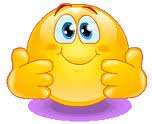 	Одним із стратегічних завдань, окреслених у Державній національній програмі «Освіта» (Україна ХХІ століття), є створення умов для формування освіченої творчої особистості громадянина. Ставиться завдання виховання нової генерації педагогічних кадрів, розробки комплексу теоретичних і методичних основ щодо забезпечення підготовки педагога.А тому в практику роботи організаторів методичної роботи повинна широко ввійти діагностика професійної діяльності вчителів, яка забезпечить науковий підхід до організації роботи з педагогічними кадрами, їх професійний розвиток і саморозвиток. Проведення діагностування та, особливо, самодіагностування педагогічної діяльності слід спрямувати на оволодіння кожним учителем навичок самоаналізу, самооцінки, що дозволить перевести роботу в режим активного саморегулювання та самокоригування, а також реалізувати одну із функцій методичної роботи стосовно конкретного педагогічного працівника – аналітично оцінювальну, сутність якої полягає передусім у критичному осмисленні існуючої педагогічної практики та особистого професійного досвіду і їх оцінювання.Практика свідчить, що там, де проводиться відповідна робота на діагностичній основі, відбувається зниження педагогічних труднощів щодо самооцінки вчителя та оцінки заступника директора.Діагностування – (від діа – «прозорий» та гнозист – «знання»).Педагогічна діагностика – система технологій, процедур, засобів, методик і методів отримання інформації про стан та розвиток педагогічних систем.В структурі методичної роботи вона виконує дві взаємопов’язані функції: функцію вивчення і оцінювання стану чи рівня та функцію навчальну.Основне призначення діагностування рівня професійної компетентності педагогічних працівників – надання необхідної допомоги педагогічним працівникам у професійному розвитку та врахування результатів організації в процесі системи методичної роботи.Критерії оцінювання рівня сформованості компетенцій педагога:• методичні знання;• наукові знання;• теоретичні знання (педагогічні, психологічні, професійні);• технологічні знання (знання і використання педагогічних технологій, конструювання уроків, здатність акумулювати і використовувати позитивний досвід діяльності колег). Прогнозування результатів, корекція, рефлексія власної діяльності тощо);• моральна культура педагога, етика, естетична, загальна, духовна, методична, фахова, дослідно-творча компетентність, культура праці та професійна етика, загальнопрофесійні уміння і навички (гностичні, конструктивні, комунікативні, організаційні тощо).Анкетування вчителів з основних проблем навчально-виховного процесу варто проводити щорічно в квітні-травні.Після коригування адміністрацією школи та керівниками методичних об’єднань діагностичних анкет учителів варто за результатами діагностування скласти діагностичну карту школи. Карта може мати такий вигляд: по вертикалі – прізвища всіх педагогічних працівників, по горизонталі – основні, найбільш актуальні проблеми навчально-виховного процесу, які були вміщені в діагностичних анкетах учителів (наприклад, формування загальнонавчальних вмінь і навичок, вибір оптимальних методів навчання, реалізація засад активної технології, зокрема розвивального навчання, організація самостійної роботи учнів, здійснення індивідуалізації та диференціації навчання тощо). Умовними позначками фіксується, що в роботі вчителя добре, що задовільно, з яких питань йому необхідна методична допомога. В останній горизонтальній колонці карти проти прізвища кожного вчителя вказано колективні форми з підвищення педагогічної майстерності (робота в шкільному методичному об’єднанні, участь у роботі школи передового досвіду, творчій групі, наставництво, робота в психолого-педагогічному семінарі тощо) з урахуванням результатів діагностування.Аналіз кожної колонки діагностичної карти по горизонталі дає змогу адміністрації школи знати можливості педагогічного колективу щодо кожного аспекту навчально-виховного процесу, допомагає спланувати методичну роботу з урахуванням потреб і можливостей даного педагогічного колективу, намічати конкретні шляхи її удосконалення, вибираючи єдину науково-методичну проблему (тему), а також наочно бачити, кому з педагогів потрібна методична допомога і хто з учителів може її надати (за відсутності в школі такого вчителя питання розв’язується районним методичним кабінетом).Аналізуючи кожну колонку діагностичної карти по вертикалі, можна виявити рівень психолого-педагогічної підготовки та педагогічної майстерності кожного члена педагогічного колективу, спланувати індивідуальну роботу з ним з підвищення рівня педагогічної майстерності. Бажано діагностичну карту зробити динамічною, тобто замінювати прізвища вчителів при вибутті їх зі школи або при розв’язанні даного питання замінювати його іншим, більш актуальним на даний час.Крім того, умовними позначками варто окреслити динаміку педагогічної майстерності кожного педагогічного працівника з кожного питання (якщо зусилля щодо усунення прогалин у педагогічній майстерності з певного питання були успішними, педагогу пропонується розв’язати наступне питання). Аналіз зібраних матеріалів дасть можливість виявити групи вчителів, які визначили для себе перелік утруднень і потребують навчання, методичної допомоги; педагогів, які мають високий рівень професійної підготовки, оволодівають інноваційними технологіями та цілеспрямовано впроваджують їх у процесі навчальної діяльності; створити динамічні об’єднання учителів для вирішення термінових проблем, пов’язаних з навчально-виховною діяльністю закладу освіти.За результатами діагностування організатори методичної роботи через методичні технології (школа перспективного педагогічного досвіду, школа молодого вчителя, школа педагогічної майстерності, майстер-класи, творчі групи), через різні форми методичної роботи (творчий звіт учителя, творчий портрет учителя, самоосвіта, науково-практична конференція, оперативно-методична нарада, групова та індивідуальна консультація, семінар, бесіда, дебати, дискусія, дидактична гра, ділова гра, методичний (аукціон, фестиваль, турнір), взаємовідвідування уроків, відкритий урок, методична декада і інші) реалізують систему неперервної педагогічної освіти.Подаємо орієнтовану схему діагностування вчителя в закладі освіти:Діагностична карта підвищення рівня методичної кваліфікації вчителяЗагальна діагностична карта підвищення рівня методичної кваліфікації вчителівПлан впровадження результатів діагностування у внутрішкільну методичну роботуВисновки діагностування повинні лягти в основу планування методичної роботи в закладі освіти.ДІАГНОСТИЧНА КАРТАпедагогічної оцінки та самооцінки готовності вчителя до саморозвиткуМета: оцінити та визначити рівень сформованості у вчителя вмінь та навичок саморозвиткуПрізвище, ім’я, по батькові ______________________________________Який предмет викладає       ______________________________________Педагогічний стаж   _____________________________________________Примітка: після заповнення діагностичної карти оцінки та самооцінки і готовності до саморозвитку підраховується загальна і кількість балів:0 – 240 балів – низький рівень готовності до саморозвитку;240 – 400 балів – середній рівень готовності до саморозвитку400 – 522 балів – високий рівень готовності до саморозвитку.ДІАГНОСТИЧНА КАРТА ВЧИТЕЛЯМета: визначити рівень теоретичних і практичних знань, умінь і навичок для особистісно орієнтованого підходу у плануванні роботи з підвищення кваліфікаційного рівня педагогічних працівників.Прізвище, ім’я, по батькові ______________________________________Який предмет викладає       _______________________________________Педагогічний стаж               _______________________________________ДІАГНОСТИЧНА КАРТА ВЧИТЕЛЯМета: виявлення рівня методичної підготовки вчителяПрізвище, ім’я, по батькові ______________________________________Який предмет викладає       _______________________________________Педагогічний стаж _____________________________________________	Чи володієте Ви певними уміннями? (поставте знак + або –)ДІАГНОСТИЧНА КАРТА ВЧИТЕЛЯМета: виявлення утруднень педагогічних працівників при організації методичної діяльностіПрізвище, ім’я, по батькові _______________________________________Який предмет викладає       ______________________________________Педагогічний стаж               ________________________________________ТЕЗАУРОКЗадатки – риси індивіда, які під впливом середовища в процесі виховання перетворюються в здібності. На основі однакових задатків можуть розвиватися різні здібності, залежно від умов життя людини і спрямованості її діяльності.Педагогічні здібності – сукупність психічних рис особистості необхідних для успішного оволодіння педагогічною діяльністю, її ефективного здійснення. Педагогічні здібності є передумовою для формування педагогічної майстерності. Обдарованість – сукупність високого рівня вроджених задатків і схильностей як передумова розвитку здібностей до певних видів діяльності.Талант – видатні вроджені якості, особливі природні здібності, обдарованість.Творча особистість – індивід, який має високий рівень знань, потяг до нового, оригінального, вміє відкинути звичайне, шаблонне.Творчість – діяльність людини, яка породжує щось нове, вирізняється неповторністю, оригінальністю та суспільно-історичною унікальністю.Креативність – сукупність тих особливостей психіки, які забезпечують продуктивні перетворення в діяльності особистості.Репродуктивний рівень – передбачає, що учитель працюючи за відомим досвідом, методиками, рекомендаціями, вибирає ті, які найбільше відповідають конкретним умовам його діяльності, індивідуально-психологічним особливостям учнів.Раціоналізаторський рівень – припускає, що учитель на основі аналізу власного досвіду, конкретних умов своєї педагогічної діяльності, вносить корективи у свою роботу, удосконалює, модернізує деякі елементи наявних рекомендацій, методик, досвіду відповідно до нових завдань.Конструкторський рівень – характеризує діяльність учителя тоді, коли на основі власного досвіду, самоаналізу своєї дальності і знань психолого-педагогічних особливостей учнівського колективу, використовуючи існуючі методики, рекомендації, перспективний досвід, конструює власний варіант вирішення педагогічної проблемиНоваторський рівень – передбачає вирішення педагогічних проблем на принципово нових основах, відрізняється новизною, оригінальністю і високою результативністю.Перша сторінка :- назва книги ;- ПІБ членів адміністрації;- дата початку і дату закінчення ведення книги.Друга сторінка визначає перелік об’єктів контролюЗразок запису аналізу уроку :Шевченко І.С. українська мова, 6-А клас, 5.09.2017, ст. 1Тема уроку :__________________________Мета уроку : ______________________________Мета відвідування уроку : ______________________________Хід урокуВисновки:Особистість учителя , ерудиція, педагогічний такт, культура мови, зовнішній вигляд. Організаторські якості ( контакт із класом,  вміння організувати роботу класу, врахування психологічних та індивідуальних особливостей, наукова організація праці ).Особливості класу ( сильний, середній, слабкий ). Рівень працездатності учнів. Володіння НОП. Активність учнів на уроці. Рівень ЗУН.Обладнання уроку : ТНЗ, роздатковий матеріал, таблиці, література. Робоче місце вчителя.Санітарно-гігієнічні умови.Аналіз результативності уроку.Методи перевірки знань, застосовані на уроці та їхня доцільність. Які види перевірки використовувалися та їх доцільність. Яку функцію вони виконували, заохочення учнів до навчання методом оцінювання.Аналіз роботи вчителя під час вивчення нового матеріалу. Врахувати, які принципи навчання найбільш вдало реалізовано на уроці. Наявність проблемних  ситуацій, пізнавальних завдань, види і місце самостійної роботи на уроці. Доцільність використання ТНЗ, наочності, додаткової літератури. Рівень творчості, емоційності. Чергування різних видів діяльності учнів.Мету відвідування уроку. Показати повне розкриття вчителем теми та мети уроку.Пропозиції, рекомендації мають орієнтувати на :удосконалення змісту, структури, організації уроку ;здійснення індивідуалізації, диференціації навчання ;впровадження нових технологій навчання ;реалізація виховного потенціалу навчального предмета ;вивчення і впровадження ППД ;опрацювання методичної літератури ;моделювання власної творчої лабораторії.Щоденна:Робота з нормативними документами.Корекція розкладу уроків (заміна уроків).Ведення журналу заміни уроків.Відвідування й аналіз уроків учителів.Інформативно-аналітична діяльність (читання педагогічної, методичної, психологічної, дидактичної, науково-популярної літератури, періодики – до 30-ти сторінок щодня).Організація участі в індивідуальних і колективних формах методичної роботи.Контроль за виїздом учителів на курси, постійно діючі семінари, районні методоб’єднання, методичні секції, школи методичної майстерності тощо.Індивідуальний прийом батьків, учителів, учнів.Контроль за відвідуванням учнями школи (через журнал обліку відвідування, який веде черговий клас по школі).Оперативне втручання у вирішення конфліктних ситуацій, що виникають упродовж дня в школі.Контроль за виконанням плану роботи школи на поточний день.Контроль за чергуванням вчителів по школі, чергового класу.Оперативний контроль стану охорони праці та безпеки життєдіяльності, санітарно - гігієнічного режиму в школі.Перевірка в окремих учителів поурочних планів.Підготовка різноманітних звітів.                                               Серпень       1. Підготовка, участь у проведенні педагогічної ради          2. Підготовка, участь у проведенні свята «Здрастуй, школо!»          3. Підготовка, проведення зборів батьків учнів-першокласників;          4. Участь у огляді готовності навчальних кабінетів, майстерень, спорткомплексу до початку нового навчального року        5. Складання:             - розкладу уроків,             - індивідуальних занять, факультативів               - графік роботи шкільної їдальні.       6. Уточнення списків учнів по класах.          7. Забезпечення:      - участі учителів у районних предметних секційних заняттях,     - вчителів програмами,          8. Поповнення :      - шкільного методичного кабінету новими навчальними матеріалами,     - документами, методичними розробками ;      - бібліографічну картотеку   методкабінету.        9. Опрацювання з учителями нових пояснювальних записок та  методичних листів.                                          Вересень     1. Підготовка, проведення: - загальношкільної конференції; - першого засідання школи молодого педагога; - бесід з наставниками молодих учителів; - статистичної звітності школи; - тарифікації вчителів; - оперативного контролю за станом техніки безпеки й охорони праці; - контролю за відвідуванням учнями школи.      2. Складання: - розкладу уроків; - графіка проведення звітно-виборних класних батьківських зборів;- розкладу індивідуальних занять;- розкладу факультативів;- графіка чергування вчителів;- графіка контрольних робіт;- графіка чергування класів по школі, в їдальні;- графіка внутрішньошкільного контролю на І семестр; - табелю на заробітну плату вчителів.    3. Перевірка:               -  стану оформлення особових справ учнів;          -  стану ведення класних журналів;          -  стану забезпечення учнів підручниками.    4. Відвідування:            - уроків у класах, де введено нові навчальні предмети та програми;            - уроків молодих учителів.     5. Забезпечення:             - педагогічної координації роботи органів учнівського               самоврядування;            - проведення фіззарядки, фізкультхвилинок на уроках.                                              Жовтень      1. Підготовка, проведення:              - контрольних робіт  у 5-х, 10-х класах;              - виробничої наради (аналіз стану здоров’я учнів, ознайомлення                вчителів із порадами лікарів);              - заняття батьківського університету;               - свята «День учителя».      2. Перевірка:             -  стану роботи вчителів-словесників з учнівськими зошитами;             -  дотримання в школі єдиного мовного й орфографічного режиму;             - техніки читання та читання вголос. 3. Відвідування:              - уроків новопризначених учителів. 4. Оформлення виставки матеріалів ефективного педагогічного досвіду. 5. Участь у роботі методичних об’єднань. 6. Надання допомоги навчальному сектору учнівського самоврядування. 7. Вивчення системи роботи вчителів, які атестуються.                                       Листопад1. Підготовка, проведення:- засідання педради;- тематичних тижнів, професійних конкурсів; - загальношкільних батьківських зборів;- вибіркових контрольних робот;- контролю за станом викладання предметів згідно з річним планом роботи школи;- аналізу  навчальних досягнень учнів у І семестрі. 2. Перевірка:- дотримання єдиних статутних вимог у школі;- ведення учнівських зошитів, щоденників, класних журналів;- стану роботи з охорони здоров’я та життя дітей;- стану роботи зі взаємозв’язку педпрацівників із батьками учнів;- стану тематичного обліку й оцінювання навчальних досягнень учнів. 3. Участь у роботі методичних об’єднань. 4. Вивчення системи роботи вчителів, які атестуються. 5. Організація та проведення шкільного етапу олімпіад з базових навчальних   дисциплін.                                      ГруденьПроведення  контрольних робіт за І семестр.Підсумки проведення предметних шкільних олімпіад. Підготовка переможців до районних олімпіад.Перевірка стану збереження підручників.Проведення свята «Прощання з Букварем».Проведення засідань шкільних методоб’єднань, семінарів.Засідання батьківського комітету.Підготовка питання на нараду при директорові та заступникові.Проведення тематичних  тижнів, різноманітних конкурсів.Вивчення системи роботи вчителів, які атестуються.       10.Участь у зборах учнівської ради.11.Перевірка ведення класних журналів.12.Стан виконання навчальних програм.13. Відвідування уроків  вчителів – предметників у 4-х  класах.14.Розробка програми січневих педагогічних читань .                                                 СіченьПідготовка та проведення педагогічної ради школи.Співбесіди з учителями про виконання навчальних планів     за І семестр.3.  Складання графіка  внутрішньошкільного  контролю на ІІ семестр.Внесення коректив у розклад уроків на ІІ семестр.Поповнення навчальної  бази методичного  кабінету.Організація участі вчителів у роботі районних методоб'єднань.Вивчення стану викладання окремого предмета, системи роботи   вчителяЗабезпечення участі команд школи в районних предметних олімпіадах.     10.Складання та подання заявки на педкадри на наступний навчальний рік.     11.Надання  методичної допомоги вчителям, проведення консультацій.                                             ЛютийПідготовка питань до наради при директорі.Підбиття підсумків участі учнів у районних предметних олімпіадах.Вивчення стану викладання предмета.Вивчення стану роботи методоб'єднань з упровадження в практику роботи вчителя досягнень педагогічної науки, ефективного педагогічного досвіду.Узагальнення результатів вивчення системи роботи вчителів, які атестуються.Проведення тематичного контролю  згідно з річним планом роботи.                                           БерезеньПідготовка матеріалів до засідання атестаційної комісії.Підготовка матеріалів до наради при директорі.Участь у засіданні методоб'єднань, учнівської ради.Організація повторення навчального матеріалу. Підготовка до ДПА. ЗНО.Організація та проведення профорієнтаційних заходів.      7. Контроль за проведенням  циклу  бесід у класах з  безпеки життєдіяльності учнів.     8.  Підготовка матеріалів до педради.КвітеньУчасть у підготовці та проведенні загальношкільних батьківських  зборів.Підготовка матеріалів до наради при директорі.Підготовка та проведення педради з питань атестації учителів.Робота над проектом річного плану роботи школи на наступний навчальний рік.Оформлення інформаційних куточків, стендів «Готуємось до ДПА, ЗНО».     6.  Складання розкладу консультацій у межах  підготовки до державної підсумкової  атестації.Складання  розкладу проведення державної  підсумкової атестації.Участь у проведенні звітів наставників про співпрацю з молодими вчителями. Перевірка ведення класних журналів, іншої шкільної документації. Складання графіка  відпусток учителів. Підготовка проектів наказів по школі згідно з планом роботи школи.                                                   ТравеньПогодження екзаменаційної документації на засіданнях методоб'єднань.Перевірка виконання навчальних програм з усіх предметів, курсів, факультативів.Подання директору  на затвердження екзаменаційної документації.Подання списків  претендентів на нагородження золотими, срібними медалями.Підготовка питання до засідання педагогічної ради про переведення учнів до наступних класів та проведення ДПА.  Організація, контроль та проведення ДПА, Завершення роботи над  проектом річного плану роботи школи на наступний навчальний рік.Участь у підготовці та проведенні свята останнього дзвоника.Участь у засіданні педради школи з питання  літнього оздоровлення  учнів.     10.Підготовка проектів  наказів  згідно з річним планом роботи школи.     11.Проведення  співбесід з учнями 9-х класів із питання подальшого навчання.ЧервеньКонтроль  за ходом ДПА  у випускних класах.Передача   шкільної документації до архівуДоведення під підпис попереднього розподілу педагогічного навантаження вчителів на наступний навчальний рік.Ознайомлення вчителів з орієнтовним планом районних серпневих секційних засідань.Підготовка й участь у педраді з випуску учнів із школи.Підготовка й участь у випускному вечорі.Підготовка аналізу про роботу заступника директора протягом навчального року.Питання діагностикиПотребую допомогиДостатньоволодіюГотовий поділитись досвідом1. Календарно – тематичне планування роботи2. Орієнтація на особистісні досягнення учнів3. Володіння технологією проведення особистісно орієнтованого уроку4. Визначення освітніх, виховних і розвивальних завдань уроку5. Оволодіння змістом нових програм і підручників6. Використання активних методів навчання7. Раціональна єдність словесних, наукових і практичних методів навчання8. Уміння організувати роботу учнів протягом всього уроку9. Диференційована робота на уроці10. Зв’язок з раніше вивченим, досвідом, набутим учнем11. Формування вмінь учнів самостійно здобувати знання і застосовувати їх на практиці12. Формування вмінь і навичок в учнів працювати з першоджерелами13. Формування в учнів навичок самоконтролю14. Забезпечення вчителем мотивації навчання і розвиток пізнавального інтересу учнів15. Заохочення прагнень учнів знаходити свій спосіб роботи з навчальним матеріалом16. Здійснення індивідуального підходу до учнів в процесі навчання і виховання17. Використання міжпредметних зв’язків18. Організація позакласної роботи з предмета19. Здійснення роботи з профорієнтації учнів20. Організація роботи з невмотивованими учнями21. Володіння методикою проведення тематичного оцінювання22. Вивчення і впровадження ППД23. Оволодіння навичками вікової психології24. Використання аудіовізуальних засобів та відеотехніки25. Культура мовлення26. Реалізація комунікативного підходу до навчання27. Розвиток загальнонавчальних компетенцій учнів28. Знання типів і структури уроків29. Володіння технологією проведення особистісно орієнтованого уроку30. Використання ігрових елементів, методика проведення нетрадиційних уроків31. Самоаналіз уроку– потребую допомоги– достатньо володію– готовий поділитись досвідомП.І.Б.П.І.Б.1234567891010111112131415161718192021212223242526– потребую допомоги– потребую допомоги– потребую допомоги– потребую допомоги– потребую допомоги– потребую допомоги– потребую допомоги– потребую допомоги– потребую допомоги– потребую допомоги– потребую допомоги– достатньо володію– достатньо володію– достатньо володію– достатньо володію– достатньо володію– достатньо володію– достатньо володію– достатньо володію– достатньо володію– достатньо володію– достатньо володію– готовий поділитись досвідом– готовий поділитись досвідом– готовий поділитись досвідом– готовий поділитись досвідом– готовий поділитись досвідом– готовий поділитись досвідом– готовий поділитись досвідом– готовий поділитись досвідом– готовий поділитись досвідом– готовий поділитись досвідом– готовий поділитись досвідомПрізвище, ім’я, по батькові вчителяЯкі предмети викладаєПитання діагностичної анкетиПитання діагностичної анкетиПитання діагностичної анкетиПитання діагностичної анкетиПитання діагностичної анкетиВнутрішкільна методична роботаВнутрішкільна методична роботаВнутрішкільна методична роботаВнутрішкільна методична роботаВнутрішкільна методична роботаПрізвище, ім’я, по батькові вчителяЯкі предмети викладаєРозвиток загально навчальнихкомпетенцій учнівЗнання типів і структури уроківВолодіння технологією проведення особистісно орієнтованого урокуВикористання ігровихелементів, методика проведеннянетрадиційних уроківСамоаналіз урокуПитання, які потребують розглядуПитання, які потребують розглядуФорма реалізаціїФорма реалізаціїДата виконання1.Впровадження тематичного обліку знань.2. Використан-ня ігрових елементів, методика проведення нетрадиційних уроків.3. Самоаналіз уроку Методична оперативкаСемінар-практикумМетодична консуль-тація Методична оперативкаСемінар-практикумМетодична консуль-тація Серпень-вересеньГруденьСерпень-вересеньСерпень-вересеньГруденьСерпень-вересеньІ. Мотиваційний фактор (9 – 81 бал)І. Мотиваційний фактор (9 – 81 бал)І. Мотиваційний фактор (9 – 81 бал)1Усвідомлення особистої та суспільної значущості безперервної освіти в педагогічній діяльності1234567892.Наявність стійких пізнавальних інтересів у педагогіці та психології1234567893.Почуття обов’язку та відповідальності1234567894.Допитливість1234567895.Прагнення отримати високу оцінку свого саморозвитку1234567896.Потреба у психолого-педагогічній самоосвіті (ППС)1234567897.Потреба у самопізнанні1234567898.Рангове місце ППС серед 9 найбільш значущих для вчителя видів діяльності1234567899.Впевненість у своїх силах123456789II. Когнітивний компонент (6 – 54 бали)II. Когнітивний компонент (6 – 54 бали)II. Когнітивний компонент (6 – 54 бали)1.Рівень загальноосвітніх знань1234567892.Рівень загальноосвітніх умінь1234567893.Рівень педагогічних знань та вмінь1234567894.Рівень психологічних знань та вмінь1234567895.Рівень методичних знань та вмінь1234567896.Рівень спеціальних знань123456789III. Морально-вольовий компонент (9 – 81 бал)III. Морально-вольовий компонент (9 – 81 бал)III. Морально-вольовий компонент (9 – 81 бал)1.Позитивне ставлення до процесу навчання1234567892.Критичність1234567893.Цілеспрямованість1234567894.Прагнення1234567895.Працездатність 1234567896.Вміння доводити справи до кінця1234567897.Самостійність1234567898.Сміливість 1234567899.Самокритичність 123456789IV. Гностичний компонент (16 – 144 бали)IV. Гностичний компонент (16 – 144 бали)IV. Гностичний компонент (16 – 144 бали)1.Вміння ставити і вирішувати пізнавальні завдання1234567892.Гнучкість та оперативність мислення1234567893.Спостережливість1234567894.Схильність до аналізу педагогічної діяльності1234567895.Креативність та її прояв у педагогічній діяльності1234567896.Схильність до синтезу та узагальнення1234567897.Пам’ять та її оперативність1234567898.Вміння слухати1234567899.Вміння володіти різними видами читання12345678910.Вміння виокремлювати та засвоювати конкретний зміст12345678911.Вміння доводити та відстоювати власні твердження12345678912.Вміння систематизувати, класифікувати12345678913.Вміння бачити протиріччя та проблеми12345678914.Вміння переносити знання й уміння у нові ситуації12345678915.Вміння відмовитися від усталених шаблонів12345678916.Незалежність суджень123456789V. Організаційний компонент (7 – 63 бали)V. Організаційний компонент (7 – 63 бали)V. Організаційний компонент (7 – 63 бали)1.Вміння планувати час1234567892.Вміння планувати свою роботу1234567893.Вміння перебудовувати систему діяльності1234567894.Вміння працювати в сервісному центрі1234567895.Вміння орієнтуватися у класифікації джерел1234567896.Вміння володіти різними прийомами фіксації прочитаного1234567897.Вміння користуватися оргтехнікою та банком комп’ютерної інформації123456789VI. Здатність до самоуправління у педагогічній діяльності (5 – 45 балів)VI. Здатність до самоуправління у педагогічній діяльності (5 – 45 балів)VI. Здатність до самоуправління у педагогічній діяльності (5 – 45 балів)1.Самооцінка самостійної особистої діяльності1234567892.Здатність до самоаналізу та рефлексії1234567893.Здатність до самоорганізації та мобілізації1234567894.Самоконтроль1234567895.Працьовитість та старанність 123456789VII. Комунікативні здібності (5 – 45 балів)VII. Комунікативні здібності (5 – 45 балів)VII. Комунікативні здібності (5 – 45 балів)1.Здатність акумулювати і використовувати досвід самоосвітньої діяльності колег1234567892.Здатність до співпраці та взаємодопомоги у професійному педагогічному саморозвитку1234567893.Здатність організувати самоосвітню діяльність інших1234567894.Здатність відстоювати свою точку зору та переконувати інших у процесі дискусії1234567895.Здатність уникати конфліктів у процесі спільної діяльності123456789Теоретичні знання, професійні умінняі навички вчителяВолодіюВолодію частковоНеволодіюМотивація навчальної діяльності учнівФормування загальнонавчальних умінь і навичокЗдійснення міжпредметних зв’язківРозвиток логічного мисленняДиференційований і індивідуальний підхід до учнівОрганізація самостійної роботи, роботи з книгоюВикористання ТЗН, наочних посібниківВикористання краєзнавчого матеріалу Попередження перевантаження учнівВикористання ігрових елементівЗастосування методів самоконтролюОпитування учнів, контроль за якістю знаньВибір оптимальних методів навчанняВикористання дидактичного матеріалуВпровадження тематичного обліку знань і критеріїв їх оцінкиРозвиток пізнавальної активності учнівФормування наукового світоглядуКомплексний підхід у виховній роботі на уроціПрофорієнтаційна робота на уроціРобота з розвитку здібностей учнівЕмоційність та психологічний комфорт урокуВикористання інноваційних технологійВикористання інтерактивних методів навчанняВикористання методів особистісно орієнтованого навчанняПозакласна робота з предмета.Організація робочого місця, НОПВикористання перспективного педагогічного досвідуУміння зробити самоаналіз урокуУміння забезпечити працездатність і дисципліну протягом урокуБажання займатися науково-дослідницькою роботоюЯка форма методичної роботи для вас найбільш прийнятна№з/пМетодичні вміння вчителя+–1.Проведення нестандартних уроків2.Проведення інтегрованих уроків3.Робота з розвитку мовлення4.Використання ТЗН на уроках5.Розв’язування проблемних ситуацій6.Диференційований підхід до навчання7.Індивідуальна робота з учнями.8.Організація самостійної роботи на уроці9.Організація ігрових ситуацій на уроці10.Виховна робота на уроці11.Організація перевірки домашніх завдань12.Організація роботи зі здібними учнями13.Організація роботи з невстигаючими14.Проведення практичних робіт15.Система обліку прогалин у знаннях учнів16.Робота щодо впровадження елементів досвіду колег17.Робота з розвитку творчих здібностей учнів18.Проведення уроків тематичного оцінювання знань19.Проведення корекційної роботи20.Впровадження інноваційних технологій21.Використання інтерактивних методів навчання22.Використання методів і прийомів особистісно орієнтованого навчання23.Уміння робити самоаналіз уроку24.Робота з батьками25.Уміння провести батьківські збори26.Робота з неблагополучними сім’ями27.Виховання бережливого ставлення до шкільного майна28.Уміння проводити психолого-педагогічні спостереження29.Організація учнівського самоврядування30.Забезпечення єдності вимог школи і сім’їВиди методичної діяльностіСамооцінка вчителяСамооцінка вчителяСамооцінка вчителяВиди методичної діяльностіВідчу-ваю утрудненняВолодію питаннямМожу допомогти колегам1. Цільовий компонентВизначення мети урокуВизначення мети позакласного заходуВизначення мети плануванняВизначення мети будь-якої діяльності2. Змістовий компонентЗасвоєння ідей і понять науки (у рамках предмета, що викладається)Оволодіння змістом підручникаОволодіння новітніми методичними прийомами, технологіямиОволодіння передовим досвідом навчанняРобота з літературою за спеціальністюРобота з літературою з методики3. Проектований компонентРозподіл матеріалу теми за урокамиСкладання плану, конспекту урокуПідбір теоретичного матеріалу до урокуПідбір системи задач і вправПідбір діагностичного матеріалуВибір форм і методів навчанняВибір структури уроку4. Організаційний компонентПостановка мети уроку і забезпечення сприйняття її учнямиОрганізація сприйняття того, що вивчаєтьсяОрганізація осмислення навчальної інформаціїОрганізація закріплення і застосування на практиці отриманих знаньОрганізація власної діяльності на уроціОрганізація колективної діяльності на уроціПоєднання індивідуальної і групової діяльності учнівПідтримання необхідного темпу урокуОрганізація індивідуально-диференційованого підходу до учнівВикористання елементів проблемного навчання:створення проблемної ситуації;висування гіпотези;логічний доказ їїНавчання учнів:прийомам планування;самоконтролю;прийомам скорочення записів; раціональній витраті часу;умінням висловлювати свою думку;прищеплення навчальних навичок, специфічних для даного предметаВолодіння методикою проведення навчальних занять:перевірка підсумків попередньої роботи;презентація нового матеріалу;практика під керівництвом учителя;незалежна самостійна практика учнів;самоконтроль і самооцінка результатів роботи;узагальнення навчального матеріалу;визначення домашнього завдання;підбиття підсумків заняття5. Контрольно-оціночний компонентВизначення з кожної теми обов’язкового для учнів обсягу знань, умінь та навичок відповідно до рівнів навчальних досягненьСтруктурування завдань для тематичної атестаціїЗастосування критеріїв оцінювання навчальних досягнень учнівВизначення форми проведення тематичної атестаціїМетодика проведення різних форм тематичної атестаціїОбґрунтування виставлених оцінокДотримання такту при виставленні оцінокОрганізація корекційної роботи за результатами тематичної атестаціїФорми проведення повторної атестаціїСамоконтроль№ п/пНазваШМОПІБвчителяСтор.Катего-ріяКласиАтестаціяМолодийвчительДати відвідування уроків, заходівНазва етапу урокуДії вчителяДії учнівЗауваження